Present:		   Sherrie Taylor, Chair, District 5 (absent)                                Eric Hinson, Vice Chair, District 1                                Dr. Anthony “Dr. V” Viegbesie, District 2n (absent)                                Gene Morgan, District 3                                Brenda Holt, District 4   Brad Johnson,                                Robert Presnell, County Administrator                                David Weiss, County Attorney                                Beryl H. Wood, Deputy ClerkPresent:    Lamar Alday, Council President                 J.B. Toole, Mayor (absent)		  Bill Willis		  Wilford Kennedy		  Nathan Kever		  Libby Henderson		  Howard Emerich, Town Manager		  William E. Ellis, Jr., Town ClerkAGENDA ITEMSWelcome (Sherrie D. Taylor, Chairperson/Lamar Alday, President)Welcome and Intro by Eric Hinson.Lamar Alday talked about changes to the council. Libby Henderson, first woman & Nathan Kever were new to the council since last year.General BusinessWhat can we do to help each other? (Sherry Taylor) Hinson what can we do to help each other. Mr. Presnell suggested they go around the table to discuss.Mrs. Holt said they should go through the minutes.Mr. Presnell said legislative priorities went well. Mr. Presnell gave update on Total White.Law Enforcement – the major visited the Council. Mr. Emerich CRTPA – multiple municipalities – Water GrantHolt asked are you considering another. Emerich said the council will determine, maybe use funds on paving project (grant). Emerich we are 2 grants replacing water pipes and are bought to be complete. He mentioned that the Contractor coming through state road 12Sewer is still a desire out on Hwy 10.Hinson talked about in Havana utilities are underground. Mr. Presnell said when new development you can require it.Mr. Emerich said it is an expense on the developer.Meeting at the Capital – Gadsden county day to focus on legislative agenda. He said he would like representation from each of the meetings.Morgan – I think we can help each other out without getting in their day to day business such as issues in Public Works. He said he gets call weekly from citizens. He said it would be good to help with the communications. He said there was an issue with Public Safety (Drug Transactions) Code Enforcement is concerns with the citizens. He said he called CRTPA lighting for Greensboro Exchange should happen in August. He said he encouraged to benefit from the exchange.Mrs. Holt Mr. Emerich said he welcomes calls from anyone. He said his experience working with Mr. Presnell is excellent. He said the latest agreement is Animal Control Interlocal Agreement and it is working well.Mr. Hinson said they increased the mosquito sprayings for the County.Mr. Willis asked what citizens would do to get service.Mr. Presnell said there is a number and we logged their names (online and recorded line). A gentleman will come out and survey the sites (prevention). He discussed a no spray list.Mrs. Holt asked about the Depot.Mr. Emerich said it is under the West Gadsden Historical SocietyMr. Willis said it is used a lot by different organizations and his daughter just had her shower there.Mrs. Holt said the reason she asked because there are tourist spot and we should be getting people to visit.Economic Development (Sherry Taylor)Mr. Hinson moved to the economic development.Mr. Presnell (GCDC) rail roads would be biggest project.Holt what would you like to see.Mr. Emerich _   rail road  and Hwy State Road 12 (3 story building)Mrs. Holt discussed historical funding it is always good to have a wish list.Mr. Presnell said grant with depart of agricultural 3 different products – Gadsden county 3 year study grant would fund them (Wood chip (pellets -hint, press board, ply wood, field plantings to see if they can produce.) similar to one Liberty County. Looking for 2500 acres, He said they are trying to letter of intent from FAMU. He said it would involve Greensboro due to the rails. It would involve a lot of public outreach.Mrs. Holt discussed Freightliner in Midway Intersection. She said the major thing is that they will train a diesel mechanic at $52,000. She pushed for people in Gadsden County. She discussed the program. He said you can’t be left turns, only right turns to get on the Interstate. She mentioned that they need to separate the adults from children. She said hopefully this is not the only business.Alday talked about restaurants coming to the area.Holt said the manufacturing come first and then the restaurants will come.Mr. Presnell said if this facility is successful, there will be restaurants here, and they will come. He discussed how it was going it Legislature. We are supporting Senate bill 6, that support the slots.Mrs. Holt discussed Opportunity Florida. She discussed the trip to Atmore Alabama and all the benefits that were able to offer.Mr. Presnell said the briefing and have the lobbyist give the handouts. Mr. Hinson said elevator talking tips talking points.Mrs. Holt said they should sign up to speak once we find out who are on the committees.Mr. Morgan asked about Windcreek. She said they have other properties. Info on Legislative Day. Mr. Presnell said they would let lobbyist Alday maybe a grant to build new fire station that could have EMS. He asked for help. Mr. Presnell asked about USDA funds in the last 5 years. He said they might be able to help with this. If you are fiscal sound they take points from your.Mrs. Holt commented on the marijuana facility. She suggested during the FAMU and FSU during pre game or after (rival games) a big bomb fire (vendors). She asked did they think it was feasible.Mr. Hinson said the town of Havana has marketing this (Lawn Motor Parade, etc.)Mrs. Henderson they launched the Christmas House kick it off earlier this year. Fourth of July Celebration is their claim of fame.  5K raceGeneral Discussion (All) – No further discussionCitizens Requesting to be heard on Non- Agenda Items (3 minute limit) Mr. Hinson commented on the Andy Griffith Show about running for Town Council commented they are very close to the people. We need good people like you. Thank you for your service.Mr. Kennedy discussed the caution light in Greensboro. Mr. Presnell said the County is responsible. He said it needs to be a light, red light.Henderson said there is speed in the mornings.Willis said the Sheriff does monitor better now in mornings.Mr. Presnell said the Sheriff just got a traffic grant, they bought equipment and will enforce traffic.Morgan discussed roundabout as a solutions. He said it is the safeties way to control the traffic.Willis said they have a problem in the lot about people selling live stock every weekend and the Sheriff will work with us on traffic.Henderson discussed creative work across Mark  (Fletcher Packing House) operation will move into the building. She said she would like a Farmer’s Market. Downtown Bainbridge is impressive and has all the enmities.Hinson commented on the festival on Strawberry Festival. Discussed a claim to fame.Changes to the park #4 on the list for improvements.Hinson – National Association (mouse trap) – everyone problem, we are all in this together prayerMotion to Adjourn @7:37pm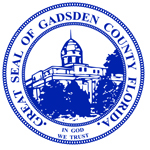 Gadsden County, Florida
Gadsden County Board of County Commissioners and the Gadsden County School Board Joint Workshop 03/09/17JOINT WORKSHOP AGENDA 
March 14, 2017 at 06:00 PMCreek Entertainment Gretna
